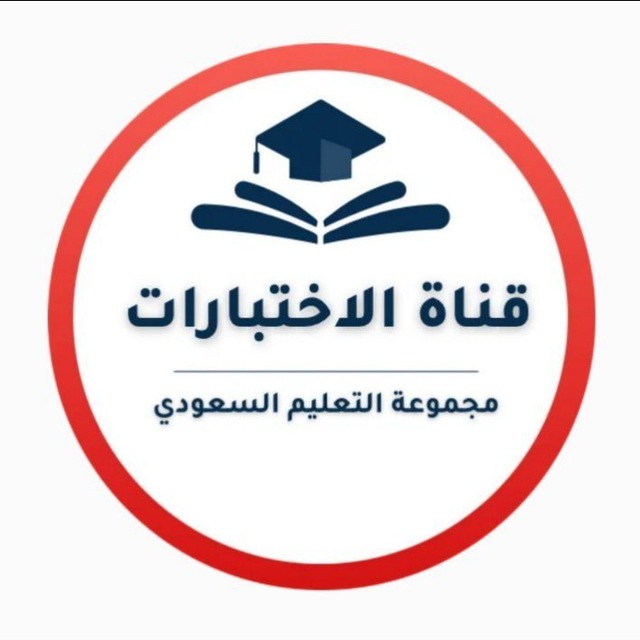 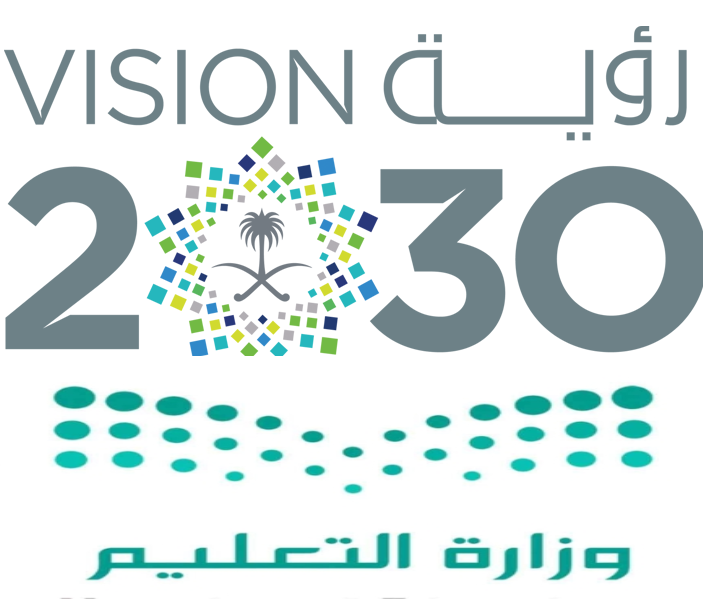 السؤال الأول: ضعي علامة ( √ ) أمام العبارة الصحيحة وعلامة  ( Ꭓ ) أما العبارة الخاطئة :السؤال الثاني: اختاري الاجابة الصحيحة:السؤال الأول: ضعي علامة ( √ ) أمام العبارة الصحيحة وعلامة  ( Ꭓ ) أما العبارة الخاطئة :السؤال الثاني: اختاري الاجابة الصحيحة:س1س2الدرجةالدرجة كتابةاسم المصححةاسم المراجعةاسم المدققةس1س2الدرجةالدرجة كتابة202040أربعون درجة فقطالتوقيعالتوقيعالتوقيعمالعبارةالإجابةمن حقوق النبي صلى الله عليه وسلم تقديم محبته على النفس والمال والوالد والولد .مما تميز به منهج أهل السنة والجماعة نحو النبي صلى الله عليه وسلم الاهتمام بحقوقه وبيان فضله .من واجب المسلم تجاه النبي عليه الصلاة والسلام : الدفاعُ عنه ضد الحملات السيئة .آل بيت النبي عليه الصلاة والسلام هم : ( أقارب الرسول صلى الله عليه وسلم ) .من فضائل زوجات النبي عليه الصلاة و السلام أن الله يؤتيهن على عملهن الصالح أجرهن مرتين .الصحابي هو : من لقي النبيَّ صلى الله عليه وسلم مؤمنًا به ومات على ذلك .معرفة حقوق الصحابة ـ رضي الله عنهم ـ واجب عليك كمسلم محب لهم .سمي الخلفاء الراشدون الأربعة بهذا الاسم؛  لأنهم تولوا الخلافة بعد وفاة النبي صلى الله عليه وسلم.أئمة المسلمين : هم الذين يتولون أمور المسلمين من الولاة والعلماء .الدعوة التامة هي: دعوة التوحيدمعنى قوله صلى الله عليه وسلم: (أذكركم في أهل بيتي) أي: أوصيكم.من فضل الصوم أن خلوف فم الصائم أطيب عند الله من رائحة المسك.كبير السن العاجز عن الصيام يفطر ويطعم عن كل يوم كيلو ونصف. من ترك الطواف أو السعي لم تتم عمرته حتى يطوف ويسعى.من واجبات العمرة الحلق أوالتقصير، ومن تركه فيجب فيه فدية.إذا فرغ المعتمر من الطواف، صلى خلف المقام ثمان ركعات . الحج واجب على الأطفال.من أكل أو شرب في نهار رمضان ناسياً يفسد صومه صومُ شـهر رمضان هو الركن الخامس من أركان الإسلامتعليم الجاهل يكون بالأسلوب الفض الغليظ.من فضائل زوجات النبي عليه الصلاة والسلام التي تضمنتها الآية الكريمة : ( وَأَزْوَاجه أمهاتهم) سورة الأحزاب الآية : 6من فضائل زوجات النبي عليه الصلاة والسلام التي تضمنتها الآية الكريمة : ( وَأَزْوَاجه أمهاتهم) سورة الأحزاب الآية : 6من فضائل زوجات النبي عليه الصلاة والسلام التي تضمنتها الآية الكريمة : ( وَأَزْوَاجه أمهاتهم) سورة الأحزاب الآية : 6أ)        تلاوة الآيات في بيوتهنب)    شرفهن وعلو منزلتهنج)      أنهن أمهات للمؤمنينأول من آمنت بالرسول عليه الصلاة والسلام ونصرته .أول من آمنت بالرسول عليه الصلاة والسلام ونصرته .أول من آمنت بالرسول عليه الصلاة والسلام ونصرته .أ)      خديجة رضي الله عنها .ب)    عائشة رضي الله عنهاج)      زينب بنت جحش رضي الله عنها. أكثر زوجات النبي عليه الصلاة والسلام علمًا وفقهًا .أكثر زوجات النبي عليه الصلاة والسلام علمًا وفقهًا .أكثر زوجات النبي عليه الصلاة والسلام علمًا وفقهًا .أ)      عائشة رضي الله عنها .ب)    خديجة رضي الله عنها .ج)      حفصة رضي الله عنها . حفظ الصحابة عندها القرآنَ عندما جمعوه .حفظ الصحابة عندها القرآنَ عندما جمعوه .حفظ الصحابة عندها القرآنَ عندما جمعوه .أ)      حفصة رضي الله عنها . ب)     أم سلمة رضي الله عنها .ج)      خديجة رضي الله عنها .من الوسائل التي تنمي محبة الصحابة ـ رضي الله عنهم ـ في قلوب المسلمين عامَّة والشباب خاصَّة:من الوسائل التي تنمي محبة الصحابة ـ رضي الله عنهم ـ في قلوب المسلمين عامَّة والشباب خاصَّة:من الوسائل التي تنمي محبة الصحابة ـ رضي الله عنهم ـ في قلوب المسلمين عامَّة والشباب خاصَّة:أ)       قراءة سيرتهم والاقتداء بهمب)     رفعهم فوق منزلتهمج)      الغلو في محبتمموقفك كمسلم غيور ممن يسب الصحابة الكرام هو :موقفك كمسلم غيور ممن يسب الصحابة الكرام هو :موقفك كمسلم غيور ممن يسب الصحابة الكرام هو :أ)       الدفاع والذب عنهمب)    التزام الصمتج)      ترك أمر الدفاع عنهم للعلماءأول من أسلم من الرجال .أول من أسلم من الرجال .أول من أسلم من الرجال .أ)    أبو بكر الصديق ( رضي الله عنه ) .ب)    عمر بن الخطاب ( رضي الله عنه) .ج)   عثمان بن عفان ( رضي الله عنه ) .فرق الله بإسلامه بين الحق والباطل .فرق الله بإسلامه بين الحق والباطل .فرق الله بإسلامه بين الحق والباطل .أ)       عمر بن الخطاب ( رضي الله عنه) .ب) علي بن أبي طالب ( رضي الله عنه ) .ج)    عثمان بن عفان ( رضي الله عنه ) .لقب بذي النورين .لقب بذي النورين .لقب بذي النورين .أ)    عثمان بن عفان ( رضي الله عنه ) .ب)    أبو بكر الصديق ( رضي الله عنه ) .ج)      عمر بن الخطاب ( رضي الله عنه)أول من آمن من الصبيان.أول من آمن من الصبيان.أول من آمن من الصبيان.أ)   علي بن أبي طالب ( رضي الله عنه ) .ب)    عمر بن الخطاب ( رضي الله عنه) .ج)   عثمان بن عفان ( رضي الله عنه ) .( الذين يتولون أمور المسلمين من الولاة والعلماء) هذه العبارة تعريفٌ لــ :( الذين يتولون أمور المسلمين من الولاة والعلماء) هذه العبارة تعريفٌ لــ :( الذين يتولون أمور المسلمين من الولاة والعلماء) هذه العبارة تعريفٌ لــ :أ)       أئمة المسلمينب)    الصحابةج)      الخلفاء الراشدينحكم محبة النبي صلى الله عليه وسلمحكم محبة النبي صلى الله عليه وسلمحكم محبة النبي صلى الله عليه وسلمأ)       واجبةب)    مستحبةج)       سنة الأسوة تأتي بمعنىالأسوة تأتي بمعنىالأسوة تأتي بمعنىأ)       القدوة والاتباعب)    القدر والعلوج)      التساوي والمساواةمعنى قوله صلى الله عليه وسلم: (حضرت الصلاة)، أي: معنى قوله صلى الله عليه وسلم: (حضرت الصلاة)، أي: معنى قوله صلى الله عليه وسلم: (حضرت الصلاة)، أي: أ)       دخل وحان وقت الصلاةب)    فات وقت الصلاةج)      قرب وقت الصلاةالهدي النبوي عند سماع صوت المؤذن:الهدي النبوي عند سماع صوت المؤذن:الهدي النبوي عند سماع صوت المؤذن:أ)       إجابة المؤذن ومتابعتهب)    قراءة القرآنج)      صلاة ركعتين"المنزلة العالية من الجنة" معنى لـ: "المنزلة العالية من الجنة" معنى لـ: "المنزلة العالية من الجنة" معنى لـ: أ)       الوسيلةب)    الشفاعةج)      الفضيلة"التوسط للغير بجلب منفعة أو دفع مضرة" تعريف لـ: "التوسط للغير بجلب منفعة أو دفع مضرة" تعريف لـ: "التوسط للغير بجلب منفعة أو دفع مضرة" تعريف لـ: أ)       الشفاعةب)     الفضيلةج)      الوسيلة"المرتبة الزائدة على سائر الخلق" معنى لـ: "المرتبة الزائدة على سائر الخلق" معنى لـ: "المرتبة الزائدة على سائر الخلق" معنى لـ: أ)       الفضيلةب)    الشفاعةج)      الوسيلةحكم صوم رمضان :حكم صوم رمضان :حكم صوم رمضان :أ)       واجبب)    سنةج)      جائز"الأمكنة التي حددها النبي صلى الله عليه وسلم ليحرم منها من أراد الحج والعمرة" تعريف لـ: "الأمكنة التي حددها النبي صلى الله عليه وسلم ليحرم منها من أراد الحج والعمرة" تعريف لـ: "الأمكنة التي حددها النبي صلى الله عليه وسلم ليحرم منها من أراد الحج والعمرة" تعريف لـ: أ)       الأماكن المقدسةب)    المواقيت الزمانيةج)      المواقيت المكانيةس1س2الدرجةالدرجة كتابةاسم المصححةاسم المراجعةاسم المدققةس1س2الدرجةالدرجة كتابة202040أربعون درجة فقطالتوقيعالتوقيعالتوقيعمالعبارةالإجابةمن حقوق النبي صلى الله عليه وسلم تقديم محبته على النفس والمال والوالد والولد .√مما تميز به منهج أهل السنة والجماعة نحو النبي صلى الله عليه وسلم الاهتمام بحقوقه وبيان فضله .√من واجب المسلم تجاه النبي عليه الصلاة والسلام : الدفاعُ عنه ضد الحملات السيئة .√آل بيت النبي عليه الصلاة والسلام هم : ( أقارب الرسول صلى الله عليه وسلم ) .√من فضائل زوجات النبي عليه الصلاة و السلام أن الله يؤتيهن على عملهن الصالح أجرهن مرتين .√الصحابي هو : من لقي النبيَّ صلى الله عليه وسلم مؤمنًا به ومات على ذلك .√معرفة حقوق الصحابة ـ رضي الله عنهم ـ واجب عليك كمسلم محب لهم .√سمي الخلفاء الراشدون الأربعة بهذا الاسم؛  لأنهم تولوا الخلافة بعد وفاة النبي صلى الله عليه وسلم.√أئمة المسلمين : هم الذين يتولون أمور المسلمين من الولاة والعلماء .√الدعوة التامة هي: دعوة التوحيد√معنى قوله صلى الله عليه وسلم: (أذكركم في أهل بيتي) أي: أوصيكم.√من فضل الصوم أن خلوف فم الصائم أطيب عند الله من رائحة المسك.√كبير السن العاجز عن الصيام يفطر ويطعم عن كل يوم كيلو ونصف. √من ترك الطواف أو السعي لم تتم عمرته حتى يطوف ويسعى.√من واجبات العمرة الحلق أوالتقصير، ومن تركه فيجب فيه فدية.√إذا فرغ المعتمر من الطواف، صلى خلف المقام ثمان ركعات . ×الحج واجب على الأطفال.×من أكل أو شرب في نهار رمضان ناسياً يفسد صومه× صومُ شـهر رمضان هو الركن الخامس من أركان الإسلام×تعليم الجاهل يكون بالأسلوب الفض الغليظ.×من فضائل زوجات النبي عليه الصلاة والسلام التي تضمنتها الآية الكريمة : ( وَأَزْوَاجه أمهاتهم) سورة الأحزاب الآية : 6من فضائل زوجات النبي عليه الصلاة والسلام التي تضمنتها الآية الكريمة : ( وَأَزْوَاجه أمهاتهم) سورة الأحزاب الآية : 6من فضائل زوجات النبي عليه الصلاة والسلام التي تضمنتها الآية الكريمة : ( وَأَزْوَاجه أمهاتهم) سورة الأحزاب الآية : 6أ)        تلاوة الآيات في بيوتهنب)    شرفهن وعلو منزلتهنج)      أنهن أمهات للمؤمنينأول من آمنت بالرسول عليه الصلاة والسلام ونصرته .أول من آمنت بالرسول عليه الصلاة والسلام ونصرته .أول من آمنت بالرسول عليه الصلاة والسلام ونصرته .أ)      خديجة رضي الله عنها .ب)    عائشة رضي الله عنهاج)      زينب بنت جحش رضي الله عنها. أكثر زوجات النبي عليه الصلاة والسلام علمًا وفقهًا .أكثر زوجات النبي عليه الصلاة والسلام علمًا وفقهًا .أكثر زوجات النبي عليه الصلاة والسلام علمًا وفقهًا .أ)      عائشة رضي الله عنها .ب)    خديجة رضي الله عنها .ج)      حفصة رضي الله عنها . حفظ الصحابة عندها القرآنَ عندما جمعوه .حفظ الصحابة عندها القرآنَ عندما جمعوه .حفظ الصحابة عندها القرآنَ عندما جمعوه .أ)      حفصة رضي الله عنها . ب)     أم سلمة رضي الله عنها .ج)      خديجة رضي الله عنها .من الوسائل التي تنمي محبة الصحابة ـ رضي الله عنهم ـ في قلوب المسلمين عامَّة والشباب خاصَّة:من الوسائل التي تنمي محبة الصحابة ـ رضي الله عنهم ـ في قلوب المسلمين عامَّة والشباب خاصَّة:من الوسائل التي تنمي محبة الصحابة ـ رضي الله عنهم ـ في قلوب المسلمين عامَّة والشباب خاصَّة:أ)       قراءة سيرتهم والاقتداء بهمب)     رفعهم فوق منزلتهمج)      الغلو في محبتمموقفك كمسلم غيور ممن يسب الصحابة الكرام هو :موقفك كمسلم غيور ممن يسب الصحابة الكرام هو :موقفك كمسلم غيور ممن يسب الصحابة الكرام هو :أ)       الدفاع والذب عنهمب)    التزام الصمتج)      ترك أمر الدفاع عنهم للعلماءأول من أسلم من الرجال .أول من أسلم من الرجال .أول من أسلم من الرجال .أ)    أبو بكر الصديق ( رضي الله عنه ) .ب)    عمر بن الخطاب ( رضي الله عنه) .ج)   عثمان بن عفان ( رضي الله عنه ) .فرق الله بإسلامه بين الحق والباطل .فرق الله بإسلامه بين الحق والباطل .فرق الله بإسلامه بين الحق والباطل .أ)       عمر بن الخطاب ( رضي الله عنه) .ب) علي بن أبي طالب ( رضي الله عنه ) .ج)    عثمان بن عفان ( رضي الله عنه ) .لقب بذي النورين .لقب بذي النورين .لقب بذي النورين .أ)    عثمان بن عفان ( رضي الله عنه ) .ب)    أبو بكر الصديق ( رضي الله عنه ) .ج)      عمر بن الخطاب ( رضي الله عنه)أول من آمن من الصبيان.أول من آمن من الصبيان.أول من آمن من الصبيان.أ)   علي بن أبي طالب ( رضي الله عنه ) .ب)    عمر بن الخطاب ( رضي الله عنه) .ج)   عثمان بن عفان ( رضي الله عنه ) .( الذين يتولون أمور المسلمين من الولاة والعلماء) هذه العبارة تعريفٌ لــ :( الذين يتولون أمور المسلمين من الولاة والعلماء) هذه العبارة تعريفٌ لــ :( الذين يتولون أمور المسلمين من الولاة والعلماء) هذه العبارة تعريفٌ لــ :أ)       أئمة المسلمينب)    الصحابةج)      الخلفاء الراشدينحكم محبة النبي صلى الله عليه وسلمحكم محبة النبي صلى الله عليه وسلمحكم محبة النبي صلى الله عليه وسلمأ)       واجبةب)    مستحبةج)       سنة الأسوة تأتي بمعنىالأسوة تأتي بمعنىالأسوة تأتي بمعنىأ)       القدوة والاتباعب)    القدر والعلوج)      التساوي والمساواةمعنى قوله صلى الله عليه وسلم: (حضرت الصلاة)، أي: معنى قوله صلى الله عليه وسلم: (حضرت الصلاة)، أي: معنى قوله صلى الله عليه وسلم: (حضرت الصلاة)، أي: أ)       دخل وحان وقت الصلاةب)    فات وقت الصلاةج)      قرب وقت الصلاةالهدي النبوي عند سماع صوت المؤذن:الهدي النبوي عند سماع صوت المؤذن:الهدي النبوي عند سماع صوت المؤذن:أ)       إجابة المؤذن ومتابعتهب)    قراءة القرآنج)      صلاة ركعتين"المنزلة العالية من الجنة" معنى لـ: "المنزلة العالية من الجنة" معنى لـ: "المنزلة العالية من الجنة" معنى لـ: أ)       الوسيلةب)    الشفاعةج)      الفضيلة"التوسط للغير بجلب منفعة أو دفع مضرة" تعريف لـ: "التوسط للغير بجلب منفعة أو دفع مضرة" تعريف لـ: "التوسط للغير بجلب منفعة أو دفع مضرة" تعريف لـ: أ)       الشفاعةب)     الفضيلةج)      الوسيلة"المرتبة الزائدة على سائر الخلق" معنى لـ: "المرتبة الزائدة على سائر الخلق" معنى لـ: "المرتبة الزائدة على سائر الخلق" معنى لـ: أ)       الفضيلةب)    الشفاعةج)      الوسيلةحكم صوم رمضان :حكم صوم رمضان :حكم صوم رمضان :أ)       واجبب)    سنةج)      جائز"الأمكنة التي حددها النبي صلى الله عليه وسلم ليحرم منها من أراد الحج والعمرة" تعريف لـ: "الأمكنة التي حددها النبي صلى الله عليه وسلم ليحرم منها من أراد الحج والعمرة" تعريف لـ: "الأمكنة التي حددها النبي صلى الله عليه وسلم ليحرم منها من أراد الحج والعمرة" تعريف لـ: أ)       الأماكن المقدسةب)    المواقيت الزمانيةج)      المواقيت المكانية